Name: ___________________________		Block:_______		Date:____________________	TEST REVIEW – Chapter 13 - Use your notes from class lectures, your textbook, and guided readings to answer the following questions.  1.  Who is the final prophet of Islam?  __________________	2.  Who was the first successor of Muhammad?  _________________.  What was his title?  _________________.    3.  What is the name of Islam’s holy book?  _______________________ 4.  Which of the following apply to Abu Bakr, the first caliph?  (Check off all that apply.) _____  Wealthy merchant_____ Muhammad’s father-in-law_____  Muhammad’s companion on the Hijrah  _____ Muhammad’s chief advisor5. Arabs lived on the ____________________ Peninsula in present day ______________   __________________.6.  Arab society, before Islam, was tribal, with each tribe ruled by a __________ . 7.  Muhammad, the prophet of Islam, claimed revelations from God (Allah) through an angel.  What was the angel’s name?  ______________________8.  Before Islam, most Arabs were monotheistic.  Is this statement true?  ______9.  How did Muhammad view Jesus?  __________________________________10.  True or False.  Muhammad’s messages were written down immediately after each revelation from the angel Gabriel.  _______________11.  What is the Islamic holy book called?  _____________________12.  The principle teaching of the Quran is that there is only ________  ________, named ______________, and _______________________ is his prophet. 13.  Was Muhammad and his followers accepted in his hometown (Mecca)?______ 14.  The journey from Mecca to Medina in A.D. 622 is known as the __________ . 15.  The beginning of the Islamic calendar is dated from what event?  __________16.  True or False.  Muhammad was a religious leader, but not a political or military leader.  ______________17.  Islam is monotheistic.  What does that mean?  _______________________________________________________________________________________18.  What are the five pillars of Islam (English please):     1.  _______________    2.  ____________________   3.  ________________     4.  _______________    5.  ____________________19.  What is Arabic word for the pilgrimage to Mecca Muslims must take once in their lifetimes?  ___________________________20.  Would an iconoclast be “ok” with a religious statue?  __________________21.  What’s a caliph?       a.  The successor to Herb Froman’s sausage empire.       b.  The spiritual leader of all of Islam     c.  The king of the Arabs     d.  Religious and political successor to Muhammad     e.  A governor of an Islamic province22.  Early Muslim warriors were promised a place in ________________ if they died in battle.  23.  What happened to the first two caliphs after Abu Bakr?  ________________________________________________________________________24.  Who was the 3rd caliph, Muhammad’s son-in-law?  ___________________25.  What are the two main branches of Islam?  _____________________________________________________________________________________26.  Which branch of Islam accepts only the descendants of Ali as true caliphs?       _____________________________________________________27.  Which is the largest branch of Islam?  _____________________  28.  The split between the two branches of Islam is a result of:  ______________ ________________________________________________________29.  The covered market, or ________________, was a crucial trading center in every Muslim city or town.30.  Circle the year most closely associated with the first caliph, Abu Bakr:       313         632          800          33 B.C.           120 B.C.31.  Jews and Christians in Muslim territory paid a special tax and were often barred from certain jobs and schools.  This status was called the               __________________________32.  Repeating geometric pattern art is called ______________________.33.  In Islam, is it acceptable to have a statue of Muhammad in a mosque?       ____________________________________34.  Where do Muslims worship?  __________________________35.  What are the tall towers attached to Muslim houses of worship called?         _________________________________36.  What is the crier who calls the faithful to prayer called?  _________________37.  What type of art is represented in this picture?  ____________________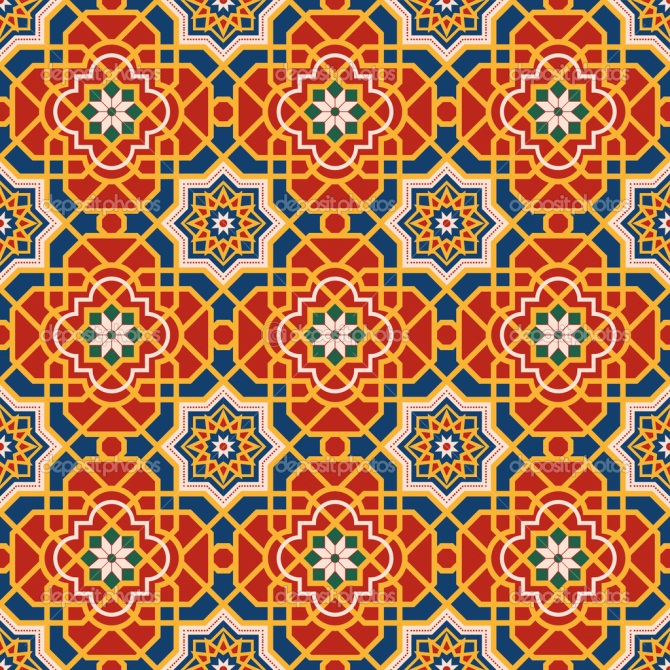 38.  What is represented in the picture below?  ____________________________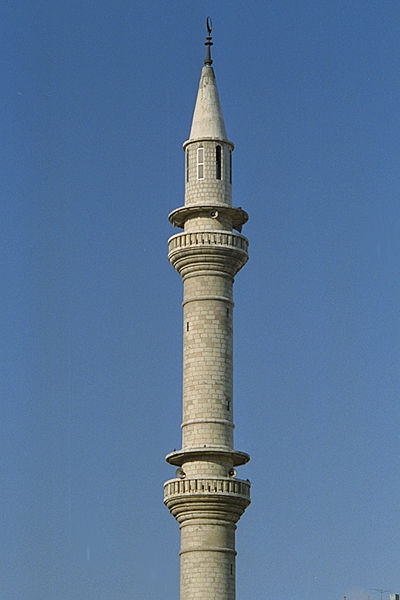 Answer Key:  1.  Muhammad2.  Abu Bakr, caliph	3.  Quran or Koran 4.  All of them apply5.  Arabian, Saudi Arabia6.  sheikh7.  Gabriel8.  False9.  Muhammad viewed Jesus as a prophet.10.  False11.  Quran or Koran12.  one God, Allah, Muhammad13.  No14.  Hijrah15.  Hijrah16.  False.  Muhammad was both a political and religious leader.17.  Monotheism is belief in one God. 18.  Prayer, True Belief, Fasting, Pilgrimage (Hajj), Charity19.  Hajj20.  No21.  d. Religious and political successor to Muhammad22.  paradise23.  They were assassinated24.  Ali25.  Sunni and Shi’ite (Shia)26.  Shi’ite (Shia)27.  Sunni28.  The split between the branches is a result of a disagreement as to who should be the caliph.29.  bazaar30.  63231.  dhimmitude 32.  arabesque33.  No34.  mosque35.  minarets36.  muezzin37.  arabesque38.  minaret